APPRENTICESHIP OPPORTUNITYTaylor Wimpey is one of the largest homebuilders in the UK, developing new homes and communities across the country.Are you enthusiastic, determined and keen to learn a new skill?  If so, we have an opportunity for you to join our Apprenticeship programme within the Taylor Wimpey Southern Counties region. You will begin by being based at one of our housing developments whereby you will receive site based training combined with attendance at college. You will study for qualifications whilst you are working and learn a skill in carpentry. Your Apprenticeship programme will last for 3 years. If you are interested in developing a career in Construction and are committed to learning, please send your CV and a covering letter through by email to Sue Goff -    sue.goff@taylorwimpey.com 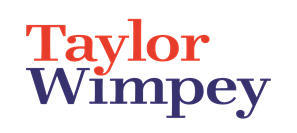 Closing date for applications: Tuesday 31st May 2016